        P O Z V Á N K A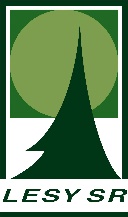 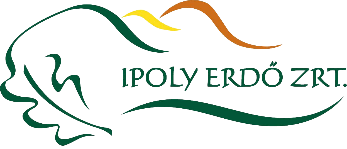            Pozvánka na úvodnú tlačovú konferenciuLESY Slovenskej republiky, štátny podnik a IPOLY ERDŐ Zrt., ako partneri projektu 
„Spoločné napomáhanie prirodzeným lesom“ (SKHU/1601/1.1/010), realizovaného v rámci Programu spolupráce INTEEREG V-A Slovenská republika-Maďarsko, srdečne pozývajú zástupcov tlače a ostatných záujemcov na spoločnú úvodnú tlačovú konferenciu projektu. Dátum tlačovej konferencie: 13. 03. 2018 (utorok)Čas konania: 10.00-12.00 hod.Miesto tlačovej konferencie: zasadacia miestnosť Lesy SR, š. p., OZ Levice, Koháryho 2, LevicePočas podujatia bude zabezpečené konzekutívne tlmočenie. Cieľom tlačovej konferencie je informovanie regionálnej slovenskej tlače o plánovaných aktivitách projektu. Hlavným cieľom projektu s akronymom SK-HU FOR FORESTS II je realizácia takých pestovných, ochranných a verejnoprospešných lesohospodárskych opatrení, ktoré zaistia požiadavky spoločnosti na trvalo udržateľné lesy v Štiavnických vrchoch, na Krupinskej planine a v maďarskom pohorí Börzsöny a Cserhát. Program:10:00 – 10:50 Slávnostné pozdravyOtvorenieIng. Marian Staník, generálny riaditeľ LESY Slovenskej republiky, štátny podnikIng. László Kiss, generálny riaditeľ IPOLY ERDŐ Zrt. Ing. Ákos Gábor Ugron, zastupujúci štátny tajomník zodpovedný pre štátnu pôdu z ministerstva pôdohospodárstva MaďarskaIng. Peter Kicko, generálny riaditeľ Sekcie lesného hospodárstva a spracovania dreva Ministerstvo pôdohospodárstva a rozvoja vidieka SRRNDr. Dušan Trcka, riaditeľ Správy CHKO Štiavnické vrchy10:50 – 11:20 Predstavenie projektu, partnerov projektu a projektových aktivítIng. Zoltán Pintér, projektový manažér IPOLY ERDŐ Zrt. Ing. František Král, projektový manažér LESY SR, š. p. 11:20 – 12:00 Priestor na diskusiu, rozhovory pre médiá a recepciaZa Vašu účasť na tlačovej konferencii a správu o projekte Vám vopred ďakujeme.S pozdravom 				      Ing. Vlastimil Uhlík			       riaditeľ Odštepného závodu Levice			   Lesy Slovenskej republiky, štátny podnikRSVP: Vašu účasť prosíme nahlásiť Ing. Nikolete Nozdrovickej na tel. 0908 901 949 alebo správou na nikoleta.nozdrovicka@lesy.sk do 08. marca 2018. Počet účastníkov je obmedzený.Počas podujatia budú vyhotovované fotografie, ktoré budú využité a zverejnené v rámci projektu s názvom
 „Spoločné napomáhanie prirodzeným lesom“.